Department of Human Services and Counseling   Bilingual Education Extension           		Code BIL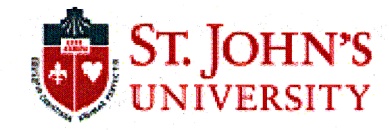    (Track 1)   Number of Credits in Program:  15Name: _______________________________________	Email:  ________________________________________	X Number: _____________________________________	Address: _______________________________________		Advisor:  _______________________________________ 		    _______________________________________	Date of Matriculation: ____________________________	Phone:  _________________________________________						Program Prerequisites: This program can only be taken by students with initial certification in education.	All Bilingual Education Students must take the BEA New York State Test for certification. Students should also indicate St. John’s University as a recipient of scores and submit a copy of their results to their advisor to be placed in their docket.	Student’s Signature______________________________________Date________________________ Advisor’s Signature_____________________________________ Date________________________		Foundations (15 credits)Semester/SequenceDate Completed/Grade**EDU 9001:   Foundations of Bilingual and Second Language EducationEDU 9002:   Psychology and Sociology of Language and BilingualismEDU 9005:   Teaching English to Speakers of Other Languages: Theory and PracticeEDU 9009:   Teaching Strategies in the ESL and Bilingual Classroom: Science, Mathematics, and Social StudiesEDU 9012:   Methods of Language and Academic Assessment for English Language and Exceptional                       Learners